การแบ่งหน่วยงาน และหน่วยงานย่อยภายในคณะแพทยศาสตร์ศูนย์หัวใจสิริกิติ์ ภาคตะวันออกเฉียงเหนือ  ปัจจุบันการแบ่งหน่วยงาน และหน่วยงานย่อยภายในคณะแพทยศาสตร์ศูนย์หัวใจสิริกิติ์ ปัจจุบันแบ่งหน่วยงานย่อย ดังนี้การแบ่งหน่วยงาน และหน่วยงานย่อยภายในคณะแพทยศาสตร์ศูนย์หัวใจสิริกิติ์ ภาคตะวันออกเฉียงเหนือ    ปรับโครงสร้างใหม่ ศูนย์หัวใจสิริกิติ์ฯ ปรับโครงสร้างใหม่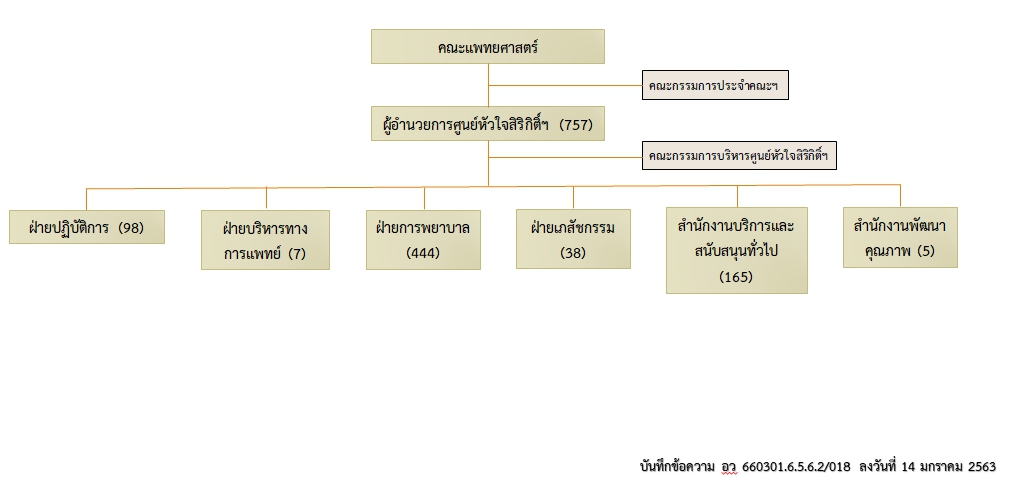 ศูนย์หัวใจสิริกิติ์ ภาคตะวันออกเฉียงเหนือแบ่งหน่วยงานย่อย ดังนี้ 1.1 ฝ่ายปฏิบัติการประเภทตำแหน่งงานในแต่ละหน่วยงาน1.2 ฝ่ายบริหารทางการแพทย์ประเภทตำแหน่งงานในแต่ละหน่วยงาน1.3 ฝ่ายการพยาบาลประเภทตำแหน่งงานในแต่ละหน่วยงาน1.4 ฝ่ายเภสัชกรรมประเภทตำแหน่งงานในแต่ละหน่วยงาน1.5 สำนักงานบริการและสนับสนุนทั่วไปประเภทตำแหน่งงานในแต่ละหน่วยงาน1.6 สำนักงานพัฒนาคุณภาพประเภทตำแหน่งงานในแต่ละหน่วยงานหน่วยงานภารกิจ/หน้าที่ของหน่วยงานจำนวนบุคลากร (คน)เอกสารหลักฐานที่ประกาศจัดตั้ง*1. ศูนย์หัวใจสิริกิติ์ตามประกาศมหาวิทยาลัยขอนแก่น (ฉบับที่   /   ) เรื่อง......................................หมายเหตุ  พร้อมแนบประกาศจัดตั้งหน่วยงาน **หน่วยงานภารกิจ/หน้าที่ของหน่วยงานจำนวนบุคลากร (คน)หมายเหตุฝ่าย.......................งานงานงานงานงานงานงานงานงานงานหน่วยงานภารกิจ/หน้าที่ของหน่วยงานจำนวนบุคลากร (คน)เอกสารหลักฐานที่ประกาศจัดตั้ง*1. ศูนย์หัวใจสิริกิติ์ ภาคตะวันออกเฉียงเหนือตามประกาศมหาวิทยาลัยขอนแก่น (ฉบับที่   /   ) เรื่อง................หมายเหตุ  พร้อมแนบประกาศจัดตั้งหน่วยงาน ****  ส่วนนี้ไม่ต้องกรอก รอประกาศจากมหาวิทยาลัย **หน่วยงานย่อยภาระงานที่ปฏิบัติจำนวนบุคลากร (คน)หมายเหตุ1. งาน............................................................2. งาน............................................................3. งาน............................................................4. งาน............................................................5. งาน............................................................หน่วยงานย่อยประเภทผู้ปฏิบัติงานประเภทผู้ปฏิบัติงานประเภทผู้ปฏิบัติงานประเภทผู้ปฏิบัติงานรวมหน่วยงานย่อยข้าราชการพนักงานมหาวิทยาลัยลูกจ้างของมหาวิทยาลัยอื่นๆ...(ระบุ)รวม1. งาน.....................................1. งาน.....................................1. งาน.....................................1. งาน.....................................1. งาน.....................................1. งาน.....................................หน่วยชื่อตำแหน่ง.............ชื่อตำแหน่ง.............ชื่อตำแหน่ง.............หน่วย …………………………………..ชื่อตำแหน่ง.............ชื่อตำแหน่ง.............ชื่อตำแหน่ง.............2. งาน.....................................2. งาน.....................................2. งาน.....................................2. งาน.....................................2. งาน.....................................2. งาน.....................................หน่วยชื่อตำแหน่ง.............ชื่อตำแหน่ง.............ชื่อตำแหน่ง.............หน่วยชื่อตำแหน่ง.............ชื่อตำแหน่ง.............ชื่อตำแหน่ง.............รวมหน่วยงานย่อยภาระงานที่ปฏิบัติจำนวนบุคลากร (คน)หมายเหตุ1. งาน............................................................2. งาน............................................................3. งาน............................................................4. งาน............................................................5. งาน............................................................หน่วยงานย่อยประเภทผู้ปฏิบัติงานประเภทผู้ปฏิบัติงานประเภทผู้ปฏิบัติงานประเภทผู้ปฏิบัติงานรวมหน่วยงานย่อยข้าราชการพนักงานมหาวิทยาลัยลูกจ้างของมหาวิทยาลัยอื่นๆ...(ระบุ)รวม1. งาน.....................................1. งาน.....................................1. งาน.....................................1. งาน.....................................1. งาน.....................................1. งาน.....................................หน่วยชื่อตำแหน่ง.............ชื่อตำแหน่ง.............ชื่อตำแหน่ง.............หน่วย …………………………………..ชื่อตำแหน่ง.............ชื่อตำแหน่ง.............ชื่อตำแหน่ง.............2. งาน.....................................2. งาน.....................................2. งาน.....................................2. งาน.....................................2. งาน.....................................2. งาน.....................................หน่วยชื่อตำแหน่ง.............ชื่อตำแหน่ง.............ชื่อตำแหน่ง.............หน่วยชื่อตำแหน่ง.............ชื่อตำแหน่ง.............ชื่อตำแหน่ง.............รวมหน่วยงานย่อยภาระงานที่ปฏิบัติจำนวนบุคลากร (คน)หมายเหตุ1. งาน............................................................2. งาน............................................................3. งาน............................................................4. งาน............................................................5. งาน............................................................หน่วยงานย่อยประเภทผู้ปฏิบัติงานประเภทผู้ปฏิบัติงานประเภทผู้ปฏิบัติงานประเภทผู้ปฏิบัติงานรวมหน่วยงานย่อยข้าราชการพนักงานมหาวิทยาลัยลูกจ้างของมหาวิทยาลัยอื่นๆ...(ระบุ)รวม1. งาน.....................................1. งาน.....................................1. งาน.....................................1. งาน.....................................1. งาน.....................................1. งาน.....................................หน่วยชื่อตำแหน่ง.............ชื่อตำแหน่ง.............ชื่อตำแหน่ง.............หน่วย …………………………………..ชื่อตำแหน่ง.............ชื่อตำแหน่ง.............ชื่อตำแหน่ง.............2. งาน.....................................2. งาน.....................................2. งาน.....................................2. งาน.....................................2. งาน.....................................2. งาน.....................................หน่วยชื่อตำแหน่ง.............ชื่อตำแหน่ง.............ชื่อตำแหน่ง.............หน่วยชื่อตำแหน่ง.............ชื่อตำแหน่ง.............ชื่อตำแหน่ง.............รวมหน่วยงานย่อยภาระงานที่ปฏิบัติจำนวนบุคลากร (คน)หมายเหตุ1. งาน............................................................2. งาน............................................................3. งาน............................................................4. งาน............................................................5. งาน............................................................หน่วยงานย่อยประเภทผู้ปฏิบัติงานประเภทผู้ปฏิบัติงานประเภทผู้ปฏิบัติงานประเภทผู้ปฏิบัติงานรวมหน่วยงานย่อยข้าราชการพนักงานมหาวิทยาลัยลูกจ้างของมหาวิทยาลัยอื่นๆ...(ระบุ)รวม1. งาน.....................................1. งาน.....................................1. งาน.....................................1. งาน.....................................1. งาน.....................................1. งาน.....................................หน่วยชื่อตำแหน่ง.............ชื่อตำแหน่ง.............ชื่อตำแหน่ง.............หน่วย …………………………………..ชื่อตำแหน่ง.............ชื่อตำแหน่ง.............ชื่อตำแหน่ง.............2. งาน.....................................2. งาน.....................................2. งาน.....................................2. งาน.....................................2. งาน.....................................2. งาน.....................................หน่วยชื่อตำแหน่ง.............ชื่อตำแหน่ง.............ชื่อตำแหน่ง.............หน่วยชื่อตำแหน่ง.............ชื่อตำแหน่ง.............ชื่อตำแหน่ง.............รวมหน่วยงานย่อยภาระงานที่ปฏิบัติจำนวนบุคลากร (คน)หมายเหตุ1. งาน............................................................2. งาน............................................................3. งาน............................................................4. งาน............................................................5. งาน............................................................หน่วยงานย่อยประเภทผู้ปฏิบัติงานประเภทผู้ปฏิบัติงานประเภทผู้ปฏิบัติงานประเภทผู้ปฏิบัติงานรวมหน่วยงานย่อยข้าราชการพนักงานมหาวิทยาลัยลูกจ้างของมหาวิทยาลัยอื่นๆ...(ระบุ)รวม1. งาน.....................................1. งาน.....................................1. งาน.....................................1. งาน.....................................1. งาน.....................................1. งาน.....................................หน่วยชื่อตำแหน่ง.............ชื่อตำแหน่ง.............ชื่อตำแหน่ง.............หน่วย …………………………………..ชื่อตำแหน่ง.............ชื่อตำแหน่ง.............ชื่อตำแหน่ง.............2. งาน.....................................2. งาน.....................................2. งาน.....................................2. งาน.....................................2. งาน.....................................2. งาน.....................................หน่วยชื่อตำแหน่ง.............ชื่อตำแหน่ง.............ชื่อตำแหน่ง.............หน่วยชื่อตำแหน่ง.............ชื่อตำแหน่ง.............ชื่อตำแหน่ง.............รวมหน่วยงานย่อยภาระงานที่ปฏิบัติจำนวนบุคลากร (คน)หมายเหตุ1. งาน............................................................2. งาน............................................................3. งาน............................................................4. งาน............................................................5. งาน............................................................หน่วยงานย่อยประเภทผู้ปฏิบัติงานประเภทผู้ปฏิบัติงานประเภทผู้ปฏิบัติงานประเภทผู้ปฏิบัติงานรวมหน่วยงานย่อยข้าราชการพนักงานมหาวิทยาลัยลูกจ้างของมหาวิทยาลัยอื่นๆ...(ระบุ)รวม1. งาน.....................................1. งาน.....................................1. งาน.....................................1. งาน.....................................1. งาน.....................................1. งาน.....................................หน่วยชื่อตำแหน่ง.............ชื่อตำแหน่ง.............ชื่อตำแหน่ง.............หน่วย …………………………………..ชื่อตำแหน่ง.............ชื่อตำแหน่ง.............ชื่อตำแหน่ง.............2. งาน.....................................2. งาน.....................................2. งาน.....................................2. งาน.....................................2. งาน.....................................2. งาน.....................................หน่วยชื่อตำแหน่ง.............ชื่อตำแหน่ง.............ชื่อตำแหน่ง.............หน่วยชื่อตำแหน่ง.............ชื่อตำแหน่ง.............ชื่อตำแหน่ง.............รวม